Во исполнение пункта 2 статьи  19 Федерального закона от 11 августа 1995г.  №135- ФЗ «О благотворительной деятельности и благотворительных организациях» сообщает, что благотворительный фонд «Социальное развитие Моркинского района» в 2019 году осуществлял финансово- хозяйственную деятельность.Остаток денежных средств на счетах банка по состоянию на 1 января 2019 года составил 49 973 рубля 78 копеек, в том числе субсидия из бюджета Республики Марий Эл – 34 000 рублей. В 2019 году фонд  получил денежные средства на уставную деятельность  в сумме  142 950 рублей 00 копеек, в том числе:-добровольные благотворительные пожертвования от юридических и физических лиц  в сумме 92 950 рублей  (приложение №1);-субсидию из республиканского бюджета Республики Марий Эл на развитие физической культуры и массового спорта в Республике Марий Эл по грантовому направлению «Массовый спорт» в сумме 50 000 рублей 00 копеек.Полученные денежные средства израсходованы в соответствии с уставными целями  деятельности фонда в сумме 192 923 рубля 78 копеек, в том числе:-на проведение мероприятий, посвященных празднованию 74-й годовщины Победы в Великой Отечественной войне – 24 450 рублей 16 копеек; - содержание счета – 11 833 рубля 75 копеек;- на проведение мероприятий, связанных с празднованием юбилея Моркинского муниципального района  – 68 612 рублей 87 копеек;- на реализацию социального проекта «Клуб пожарных волонтеров»– 34000 рублей 00 копеек;-на реализацию проекта по развитию физической культуры и массового спорта в Республике Марий Эл по грантовому направлению «Массовый спорт» в сумме 51027 рублей 00 копеек;-прочие расходы  – 3000 рублей.	Остаток денежных средств на счете банка по состоянию на 1 января 2020 года составляет ноль рублей.За период работы с 01.01.2019  по 31.12.2019 года фондом проделана следующая работа:-установлены контакты с предпринимателями и органами власти. В течение отчетного периода направлены письма о благотворительной помощи руководителям предприятий, организаций, бизнеса Моркинского района;-принимал участие в конкурсных отборах для социально ориентированных некоммерческих организаций.Высшим  органом управления Фонда является Правление. В составе Правления фонда шесть учредителей: Павлов Александр Варсонофьевич, Ильин Сергей Петрович, Апакаев Борис Валерьянович, Иванов Алексей Михайлович, Каменская Серафима Анатолиевна, Федорова Эльвира Николаевна. Реализуется благотворительная программа «Шоруньжа – культурная столица финно-угорского мира». Основная цель программы сделать с. Шоруньжа флагманом развития марийской культуры, привлечь финно-угорские народы и сохранить национальные традиции народа мари.В отчетном периоде фонд привлекался к налоговой ответственности за непредставление в установленный срок Расчета по страховым взносам в налоговый орган по месту учета. Нарушения устранены.Нарушений требований федерального закона «О благотворительной деятельности» в отчетном периоде не установлено.Достоверность и полноту сведений подтверждаю.Председатель Правления  Апакаев Борис Валерьянович                     02.03.2020г.Приложение №1Добровольные благотворительные пожертвования от физических и юридических лиц за 2019 год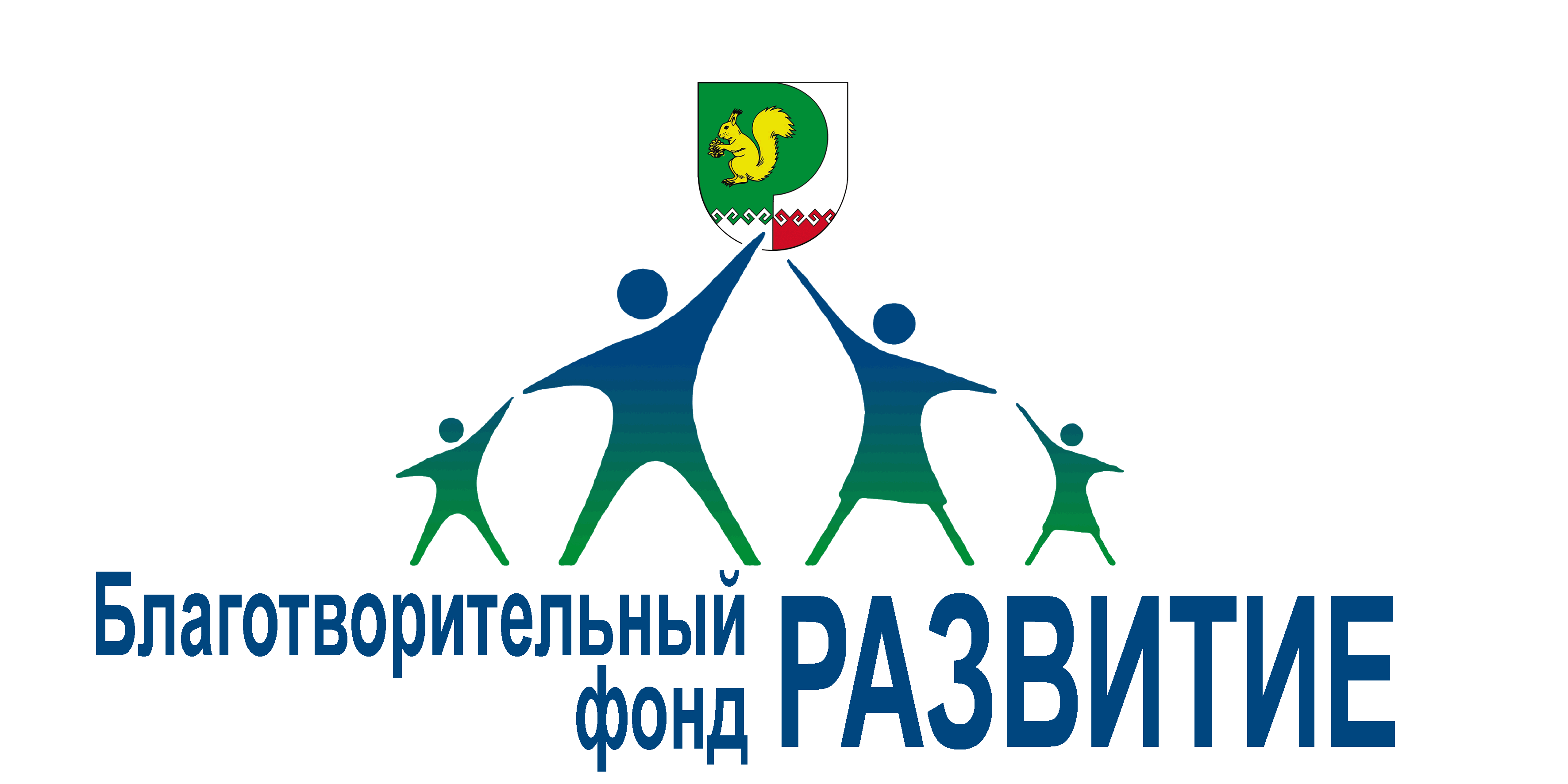 БЛАГОТВОРИТЕЛЬНЫЙ ФОНД«СОЦИАЛЬНОЕ РАЗВИТИЕ МОРКИНСКОГО РАЙОНА»(Благотворительный фонд «РАЗВИТИЕ»)ул. Советская, д. 14, офис 208  пгт. Морки, Республика Марий Эл , 425120 Тел. +79877180100, ОКАТО 88232551000, ОГРН 1141200000171, ИНН/КПП 1208013762/120801001Управление Министерства юстиции Российской Федерациипо Республике Марий ЭлНаименованиеСумма (руб)Николаева Татьяна Васильевна15950,00Охотников Александр Александрович3000,00ООО «Общепит Моркинского райпо»1000,00ПК «Моркинское райпо»3000,00Егоров Андрей Валериянович20000,00ООО Поликлиника «Гармония»5000,00ООО «Чистый город»10000,00ИП Семелина Валентина Аркадьевна20000,00ООО «Энжи»10000,00ИП Сергеева Татьяна Альбертовна5000,00Всего92950,00